Exponents Practice Test Question AnswersSET: 1Show AnswersShow AnswersShow AnswersShow AnswersShow AnswersShow AnswersShow AnswersShow AnswersShow AnswersShow Answers1.  Out of the following, the number which is not equal to (– 8/27) is1.  Out of the following, the number which is not equal to (– 8/27) is🔘 A. – (¾)3🔘 B. – (½)3🔘 C. – (2/3)3🔘 D. (2/3)3🔘 E. (-2/3)3🔘 E. (-2/3)32. (-7)5 × (-7)3 is equal to2. (-7)5 × (-7)3 is equal to🔘 A. (-7)5🔘 B. (7)2🔘 C. (-7)-5🔘 D. 7🔘 E. (-7)8🔘 E. (-7)83. Which one of the following exponential notation of 648?3. Which one of the following exponential notation of 648?🔘 A. 32 × 43🔘 B. 23 × 34🔘 C. 33 × 44🔘 D. 23 × 43🔘 E. 33 × 33🔘 E. 33 × 334. What is the value of x ? So that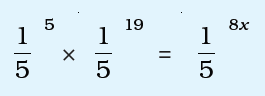 4. What is the value of x ? So that🔘 A. 1🔘 B. 2🔘 C. 3🔘 D. 4🔘 E. 5🔘 E. 55. If 21998 – 21997 – 21996 + 21995 = E21995 then the value of E is5. If 21998 – 21997 – 21996 + 21995 = E21995 then the value of E is🔘 A. 1🔘 B. 2🔘 C. 3🔘 D. 4🔘 E. 11🔘 E. 116. Which of the following is not equal to 1 ?6. Which of the following is not equal to 1 ?🔘 A.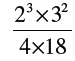 🔘 B.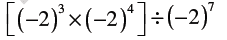 🔘 C.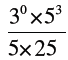 🔘 D.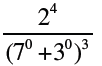 🔘 E. NOTA🔘 E. NOTA7. Choose one of the following answer to make the statements true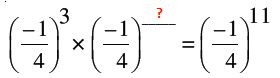 7. Choose one of the following answer to make the statements true🔘 A. (-1/4)2🔘 B. (-1/4)3🔘 C. (-1/4)4🔘 D. (-1/4)8🔘 E. (-1/4)9🔘 E. (-1/4)98. Choose one of the following answer to make the statements true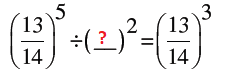 8. Choose one of the following answer to make the statements true🔘 A. (14/15)🔘 B. (13/14)🔘 C. (13/15)🔘 D. (12/13)🔘 E. (14/16)🔘 E. (14/16)9. 340900000 = 3.409 × 10?9. 340900000 = 3.409 × 10?🔘 A. 102🔘 B. 104🔘 C. 108🔘 D. 1012🔘 E. 1016🔘 E. 101610. Find the value of (6/13)10 ÷ [(6/13)5]2 = ?10. Find the value of (6/13)10 ÷ [(6/13)5]2 = ?🔘 A. (6/13)🔘 B. (6/13)2🔘 C. (7/13)5🔘 D. (3/7)2🔘 E. (6/11)2🔘 E. (6/11)2